西安体育学院学生网上选课指南1.进入西安体育学院主网面：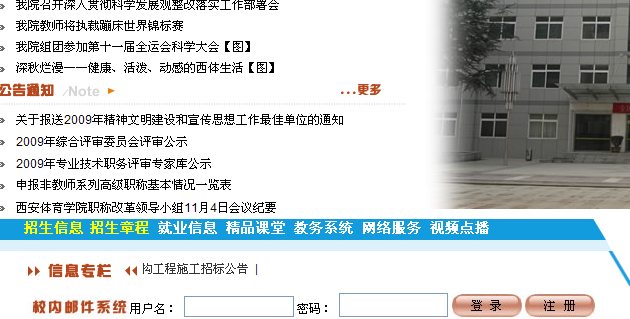 2.点用户登录菜单：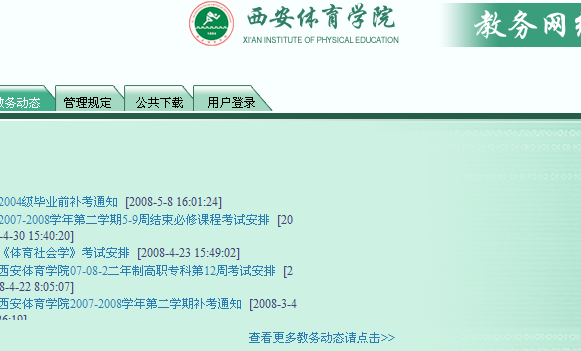 3.以学生身份登录：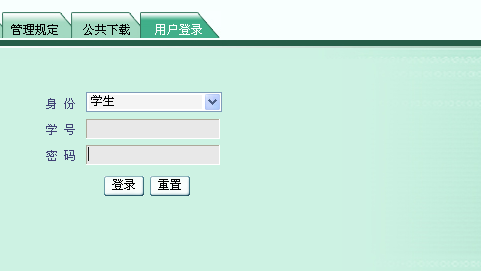 4.点击“网上选课”选项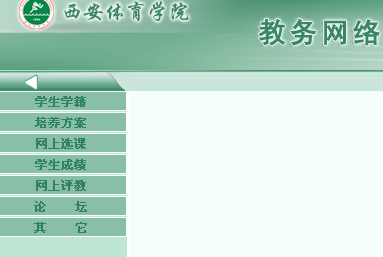 5.点击预选选项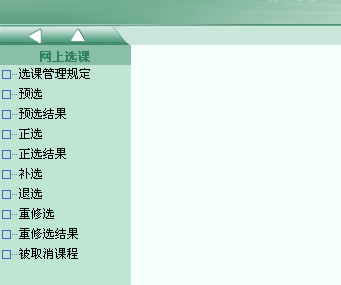 6.在课程范围中选中“主修（公共任选）”并点击“检索“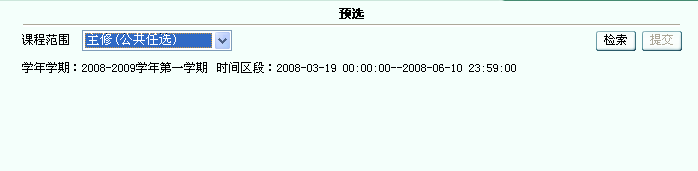 7.进行选课并提交选课结果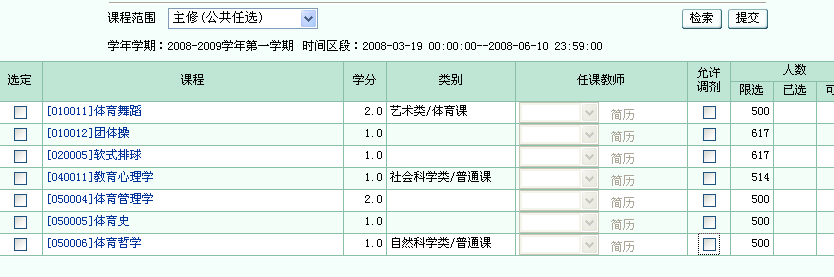 8.退选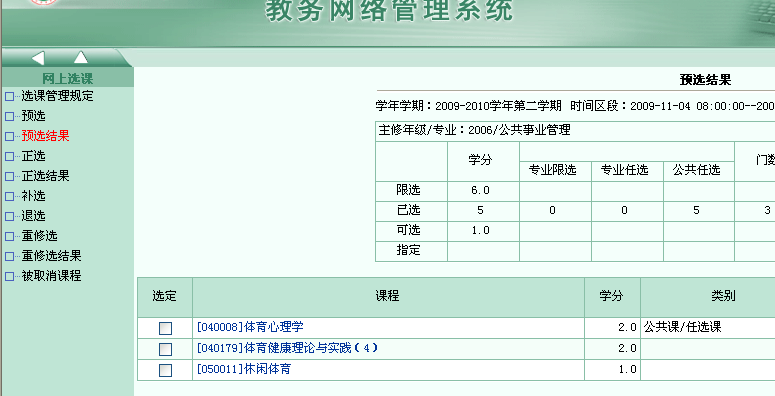 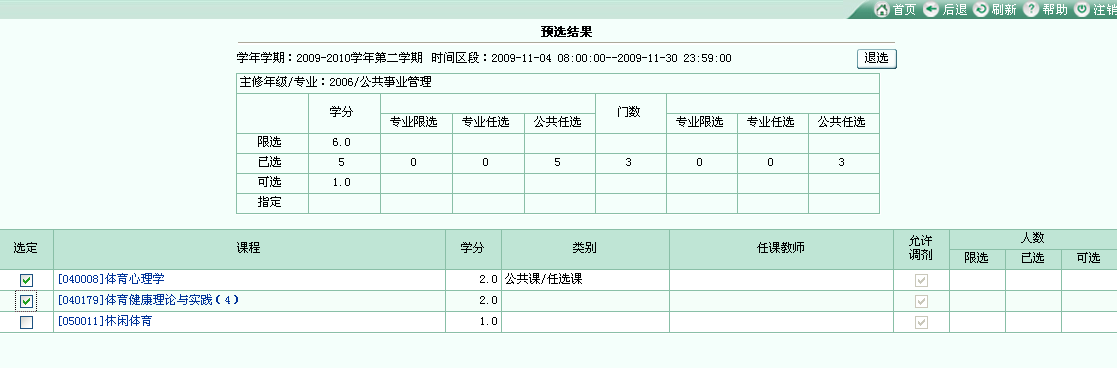 